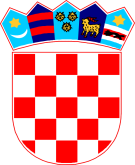 REPUBLIKA HRVATSKA   ZADARSKA ŽUPANIJA   OPĆINA PRIVLAKA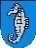        Ivana Pavla II, 46.23 233 PrivlakaKLASA: 021-05/18-01/01URBROJ:2198/28-01-18-2Privlaka, 12. veljače  2018.g.  Z A P I S N I Ksa 08. sjednice šestog saziva općinskog vijeća općine Privlaka koja je održana 12. veljače 2018.g.u općinskoj vijećniciPočetak rada sjednice u 18,00 sati.Nazočni vijećnici:Nikica Begonja –predsjednik općinskog vijećaMartin GrbićAnte GlavanAnte MustaćMarin BuškulićIva BarunčićLuka GrbićPetar MustaćŽeljko ZorićOdsutni članovi: Ana Skoblar, Tomislav Grbić;Ostali nazočni: Načelnik općine – Gašpar Begonja, zamjenica Načelnika- Nina Škibola pročelnik- Zrinko Skoblar,   administrativni referent – Danica Jurac, komunalni redar – Antonio Glavan; Na početku 08. sjednice općinskog vijeća predsjednik gosp. Nikica Begonja pozdravlja sve nazočne  te predlaže slijedeći dnevni redPrihvaćanje Zapisnika sa  7 i 6. sjednice općinskog vijeća;Donošenje odluke o načinu pružanja javne usluge prikupljanja miješanog komunalnog otpada i biorazgradivog komunalnog otpada;Donošenje odluke o Izmjeni i dopuni odluke o izradi urbanističkog plana uređenja zone rekreacijske namjene „Sabunike-Šumica“;Razno;Pa ga kao takvog daje na usvajanje, vijećnici su JEDNOGLASNO prihvati dnevni red.Ad). 1Prihvaćanje zapisnika sa 6. i 7. Sjednice;Predsjednik predlaže da se pojedinačno glasa za zapisnike , te daje na raspravu zapisnik sa 6. sjednice općinskog vijeća. U nastavku se nitko od vijećnika nije javio za raspravu te predsjednik daje zapisnik sa 6. jednice na prihvaćanje. Vijećnici općinskog vijeća općine Privlaka glasali su sa 8 glasova vijećnika „Za“  i 1 glasom vijećnika „Protiv“. Slijedom gornjeg glasanja predsjednik konstatira da se zapisnik sa 6. sjednice OV prihvaća.Nastavno predsjednik vijeća daje zapisnik sa 7. Sjednice OV na raspravu, kako se nitko od prisutnih vijećnika nije javio za raspravu, zapisnik se daje na glasanje vijećnici OV glasali su 8 glasova vijećnika „Za“ i 1 glasa vijećnika „Protiv“. Slijedo glasanja predsjednik konstatira da se zapisnik sa 7. Sjednice OV prihvaća.  Ad.2).Donošenje odluke o načinu pružanja javne usluge prikupljanja miješanog komunalnog otpada i biorazgradivog otpada;Predsjednik vijeća uvodno obrazlaže predloženu odluku te ističe da smo u zakonskoj obvezi donijeti predloženu odluku. Nakon uvodne riječi predsjednik daje riječ načelniku da u nastavku obrazloži predloženu odluku. Načelnik u nastavku ističe  da na temelju članka 28. stavka 1. Zakona o održivom gospodarenju otpadom (Narodne novine 94/13 i 73/17) jedinica lokalne samouprave dužna je na svom području osigurati javnu uslugu prikupljanja miješanog komunalnog otpada i biorazgradivog komunalnog otpada.Na temelju članka 30. stavka 7. Zakona o održivom gospodarenju otpadom (Narodne novine 94/13 i 73/17) predstavničko tijelo jedinice lokalne samouprave donosi odluku o načinu pružanja javnih usluga u roku od tri mjeseca od dana stupanja na snagu Uredbe o gospodarenju komunalnim otpadom (Narodne novine 50/17).  Uredba je stupila na snagu 01. 11. 2017. godine. Sukladno tome, Općina Privlaka dužna je donijeti odluku o načinu pružanja javne usluge prikupljanja miješanog komunalnog otpada i biorazgradivog komunalnog otpada. Cilj Odluke je uspostava javnog, kvalitetnog, postojanog i ekonomski učinkovitog sustava sakupljanja komunalnog otpada na području Općine Privlaka, u skladu s načelima održivog razvoja, zaštite okoliša, gospodarenja otpadom i zaštitom javnog interesa. Nakon Načelnikovog izlaganja predsjednik daje odluku na raspravu, nakon provedene rasprave u kojoj su sudjelovala većina vijećnika predsjednik daje predloženu Odluku na glasanje. Vijećnici općinskog vijeća jednoglasno su glasali „ZA“, te se slijedom toga donosi ODLUKA o načinu pružanja javne usluge prikupljanja miješanog komunalnog otpada i biorazgradivog komunalnog otpada, u tekstu koji se prilaže ovom zapisniku i čini njegov sastavni dio.Ad.3).Odluka o Izmjeni i dopuni odluke o izradi urbanističkog plana uređenja zone rekreacijske namjene „Sabunike-šumica“.Uvodnom riječi Predsjednik općinskog vijeća obrazlaže prijedlog izmjena odluke, te ističe da je odluka o izradi urbanističkog plana uređenja zone rekreacijske namjene „Sabunike-šumica“ prihvaćena na vijeću 27. lipnja 2017.g. a kako se u samoj izradi uvijek pojave neke nepredviđene situacije sad smo ovom izmjenom predložili neke sitne izmjene. U nastavku predsjednik daje riječ načelniku da obrazloži izmjene i dopune predložene odluke. Načelnik u nastavku ističe da se na samom početku nisu mogle odlukom predviditi sve potrebne radnje sad se pojavila potreba izgradnje trafostanice na tom području zato smo u članku 7. Stavku 1., rečenici 2., riječ „nema“ zamjenjuje se riječju „ima“. Što znači da se isključivo ovo odnosi  na izgradnju trafostanice, nikakvih drugih građevina u zoni obuhvata UPU-a nema. Nakon načelnikovog obrazloženja odluke Predsjednik prijedlog odluke daje na raspravu, nakon kraće rasprave prisutnih vijećnika predsjednik daje prijedlog odluke na glasanje.Vijećnici općinskog vijeća glasali su sa 8 glasova vijećnika „ZA“, i jedan glas vijećnika „SUZDRŽAN“.Slijedom gornjeg glasanja donosi se slijedeća O D L U K A o Izmjeni i dopuni odluke o izradi urbanističkog plana uređenja zone rekreacijske namjene „Sabunike-Šumica“, u tekstu koji se prilaže ovom zapisniku i čini njegov sastavni dio.Ad.4).RaznoU nastavku predsjednik  pita javlja li se tko  za riječ.Vijećnik Željko Zorić postavlja pitanje Načelniku: Što se dešava sa kampom hoće li raditi ili ne?Načelnik odgovara da je u više navrata inzistirao na razgovoru sa novim vlasnikom ali evo do sad ništa. Mi smo u obvezi predviditi prostor za koncesije na pomorskom dobru. Isto tako htjeli bi smo vidjeti koji su njihovi planovi da se usuglasimo oko svega , ali evo ostalo je na tome idući tjedan .Nama je kamp sigurno nešto o čemu ovisi turizam u Privlaci!Načelnik u nastavku ističe da bi samo htio izvjesiti o učinjenom od strane vojske na sanaciji puteva.  Kao što ste i vidjeli vojska nije puno toga napravila iz razloga što je tlo močvarno, i trebalo bi rušiti međe radi odvoda oborinskih  voda da bi se rasteretili putevi od vode. Ja sam angažirao i geometre da označe puteve kao ne bi upali u probleme s vlasnicima. Što znači da se potrošilo a malo toga napravilo. Vojska je  otišla sa strojevima a dogovor je da se vrate 01.5 kad im vremenski uvjeti to dopuste.Vijećnik Petar Mustać postavlja pitanje „Staračkog“?Načelnik: po dogovoru sa zadrugom oni bi trebali  imati skupštinu početkom trećeg mjeseca, gdje će pred skupštinu iznijeti naš stav o kupnji staračkog, dućana i mesnice. Dogovorena je cijena od 1 800 000,00  kn. 1 000 000 00 kn trebali bi platiti do 30.06.2 a ostatak od 800.000.00 kn do 31.09.2018.g.Kao više nije bilo pitanja predsjednik je zaključio rad vijeća.Vijeće je završilo sa radom u 19,00 sati.								OPĆINA PRIVLAKA								      Općinsko vijeće								    P r e d s j e d n i k :								     Nikica BegonjaZapisničar:D. Jurac